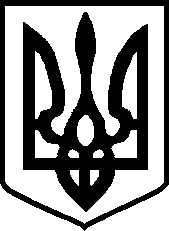 УКРАЇНАЧЕРНІГІВСЬКА МІСЬКА РАДА Р І Ш Е Н Н Я 	25 лютого	2019 року	м. Чернігів	№ 39/VII-2Про внесення змін та доповнень до Комплексної цільової Програми розвитку житлово-комунального господарства міста Чернігована 2017-2020 рокиВідповідно до пункту 22 частини 1 статті 26 Закону України «Про місцеве самоврядування в Україні», розглянувши пропозиції управління житлово- комунального Чернігівської міської ради щодо підвищення ефективності та надійного функціонування житлово-комунального господарства, забезпечення належного утримання, поточного та капітального ремонту, реконструкції та будівництва об’єктів житлово-комунального господарства, міська рада вирішила:Внести зміни та доповнення до Комплексної цільової Програми розвитку житлово-комунального господарства міста Чернігова на 2017-2020 роки, затвердженої  в   новій   редакції   рішенням   Чернігівської   міської   ради   від   30 листопада 2017 року № 25/VII-7, а саме:Викласти пункти 7 паспорту Комплексної цільової Програми розвитку житлово-комунального господарства міста Чернігова на 2017-2020 роки в наступній редакції:2Викласти додаток 1 «Ресурсне забезпечення виконання Комплексної цільової Програми розвитку житлово-комунального господарства міста Чернігова на період з 2017 до 2020 року» в новій редакції, що додається.Викласти додаток 1.3. «Забезпечення функціонування мереж зовнішнього освітлення у м. Чернігові на період з 2017 до 2020 року» в новій редакції, що додається.Контроль за виконанням цього рішення покласти на заступника міського голови Черненка А. В. та постійну комісію міської ради з питань житлово- комунального господарства, транспорту і зв’язку та енергозбереження(Антонов О.С).Міський голова	В. АТРОШЕНКОПерелік бюджетів, які беруть участь у виконанні програмиДержавний бюджет, міський бюджет, кошти підприємств, інші джерела фінансування не заборонені законодавствомДержавний бюджет, міський бюджет, кошти підприємств, інші джерела фінансування не заборонені законодавствомДержавний бюджет, міський бюджет, кошти підприємств, інші джерела фінансування не заборонені законодавствомДержавний бюджет, міський бюджет, кошти підприємств, інші джерела фінансування не заборонені законодавствомДержавний бюджет, міський бюджет, кошти підприємств, інші джерела фінансування не заборонені законодавством7.Загальний обсяг фінансових ресурсів необхідний для реалізації програми, тис. грн., у тому числі:Всього20172018201920207.Загальний обсяг фінансових ресурсів необхідний для реалізації програми, тис. грн., у тому числі:4 853 429,7628 825,91 413 677,91 414 516,11 396 409,8кошти державного бюджету20 440,0020 440,000кошти міського бюджету4 807 789,7628 825,91 389 037,91 405 516,11 384 409,8кошти виконавців послуг з утримання будинків і споруд та прибудинкових територій, управителі багатоквартирними будинками -30%25 200,004 200,09 000,012 000,0інші	джерела фінансування	не заборонені законодавством00000